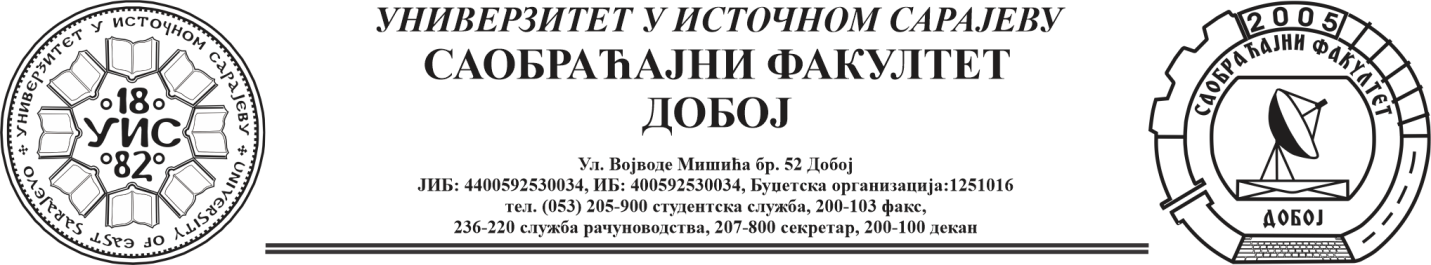 Испит из предмета Саобраћајно пројектовање  заказује се за петак  12.7.2024 год. у 11 часова  у амфитеатру 2.предметни наставник :Проф.др Вук Богдановић